INCOME AND CONSUMPTION DECILE ANALYSIS IN THE REPUBLIC OF SERBIA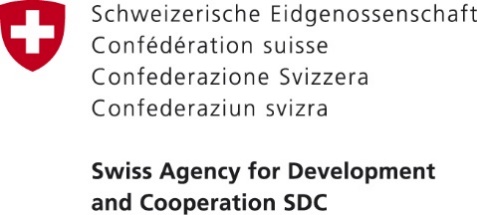 INCOME AND CONSUMPTION DECILE ANALYSIS IN THE REPUBLIC OF SERBIA Publisher:Social Inclusion and Poverty Reduction Unit of the Government of the Republic of SerbiaAuthor:Biljana MladenovićProofreading:Snežana BajčetaDesign and prepress:Miloš RadulovićPublished in: June 2019SUPPORT: This publication was prepared with the support of the Government of Switzerland within the Project entitled “Support to Improve Social Inclusion in the Republic of Serbia”.DISCLAIMER: This publication does not reflect the official position of the Government of the Republic of Serbia or of the Government of Switzerland. All terms used in the male grammatical gender include both male and female gender of the persons referred to.TABLE OF CONTENTSLIST OF CHARTS AND TABLESCHARTSAverage consumption per consumption unit, by deciles, RSD, 2017Average consumption per consumption unit, by deciles, RSD, from 2006 to 2017Average consumption real growth per consumption unit, by deciles, %, from 2006 to 2017Structure of personal consumption expenditures in the first and tenth decile, %, 2017Share of expenditure on food and beverages in the first, second and tenth decile, %, 2017Average and median consumption per consumption unit, by deciles, RSD, from 2006 to 2017Average and median consumption per consumption unit, by deciles, RSD, 2017Average income per consumption unit, by deciles, RSD, 2017Average income per consumption unit, by deciles, RSD, from 2006 to 2017Average income real growth per consumption unit, by deciles, %, from 2006 to 2017Average and median income per consumption unit, by deciles, RSD, from 2006 to 2017Average and median income per consumption unit, by deciles, RSD, 2017Main sources of income in the first and tenth decile, %, 2017Distribution of total income, by deciles, %, 2017Average consumption to average income ratio per consumption unit, by deciles, RSD, 2017TABLESMain sources of income by deciles, 2017Selected indicators of household income and consumption trends in the period from 2006 to 2017FOREWORDIn conformity with its mandate, the Social Inclusion and Poverty Reduction Unit of the Government of the Republic of Serbia regularly reports on poverty and inequality trends. This publication aims to show the household income and consumption distribution by deciles, with a special focus on the poorest population decile in Serbia in the period from 2006 to 2017. A data analysis was carried out specifically for this publication by the Statistical Office of the Republic of Serbia, based on the Household Budget Survey. The data accompanying this publication are available in their entirety on the website of the Social Inclusion and Poverty Reduction Unit of the Government of the Republic of Serbia www.socijalnoukljucivanje.gov.rs.METHODOLOGICAL NOTES The decile analysis is an analytical procedure by means of which the equivalent consumption/income of all households or individuals are ranked from lowest to highest. Ranked in this way, households/individuals are divided into ten equal groups. Households/individuals with the lowest equivalent consumption/income are in the first decile (the poorest households), while households/individuals with the highest equivalent consumption/income are in the tenth decile (the richest households). In preparing this publication, deciles were categorized by dividing the total population into ten equal groups, using the corresponding equivalence scale for consumption and income, respectively. The use of an equivalence scale (consumption units) allows for comparability of data on the consumption/income of individuals living in different-size households (number of household members) through a joint denominator - the consumption unit. For the calculation of the equivalent consumption, we used the OECD equivalence scale, which assigns a value of 1 to the household head, of 0.7 to each additional adult household member (aged 14 or over), and of 0.5 to each child (below the age of 14). For the calculation of the equivalent income, we used the OECD-modified equivalence scale which assigns a value of 1 to the household head, of 0.5 to each additional adult household member (aged 14 or over), and of 0.3 to each child (below the age of 14). In the Household Budget Survey (HBS), the household income in money and in kind only includes current receipts of all household members (not including cash, consumer or investment loans, income from sale of movable and immovable property and similar). Likewise, personal consumption only includes current, typical spending of all household members, which means that investment spending, loan repayment, tax payment and similar are not monitored. According to the HBS, the full amount of each purchase is recorded, regardless of whether the goods/services were purchased on credit or paid in cash. An important feature of this survey is that it does not apply weighting (equivalization) of household income and consumption. KEY FINDINGSConsumption Decile AnalysisThe average consumption of the first decile in 2017 amounted to RSD 11,161 per consumption unit, while the average consumption of the tenth decile was around five and a half time higher, i.e. RSD 62,800 per consumption unit. The average consumption of the tenth decile is made up of households with the highest income that significantly exceeds average consumption thus raising the average of the tenth decile, so it is significantly higher than the average consumption of the ninth decile.Chart 1. Average household consumption per consumption unit, by deciles, RSD, 2017  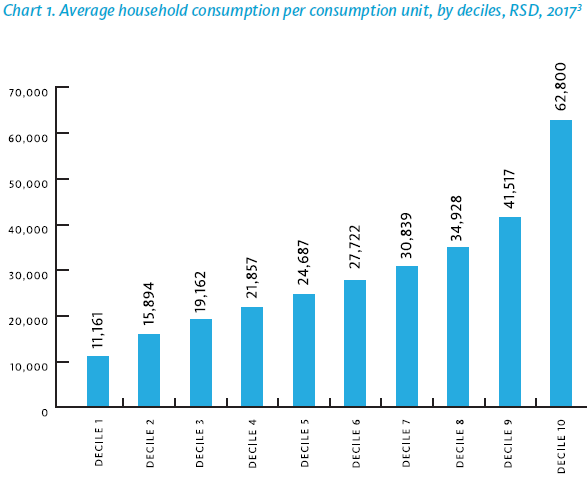 Source: Household Budget Survey, Statistical Office of the Republic of Serbia, 2017 The data was processed specifically for the needs of the Social Inclusion and Poverty Reduction Unit of the Government of the Republic of Serbia. Data in Excel format can be downloaded here.In the observed period, from 2006 to 2017, the nominal average consumption of the population increased by 2.1 times on average. The biggest increase over time was registered in the first decile, in which average consumption increased from RSD 4,903 to RSD 11,161 per consumption unit, i.e. by 2.3 times, while in the same period, the average consumption of the ninth decile increased by 2.1 times, and of tenth decile by 2.0 times (Chart 2).Chart 2. Average household consumption per consumption unit, by deciles, RSD, from 2006 to 2017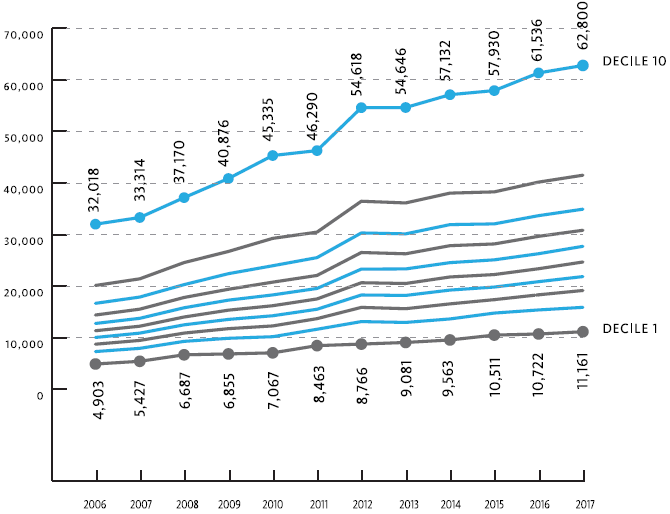 Source: Household Budget Survey, Statistical Office of the Republic of Serbia. The data was processed specifically for the needs of the Social Inclusion and Poverty Reduction Unit of the Government of the Republic of Serbia. Data in Excel format can be downloaded here. The average consumption in the observed period grew by 11.8% in real terms.  The average consumption in the first decile registered a 21% real increase, with the first seven deciles registering an above average growth (Chart 3). Chart 3. Average consumption real growth rate  per consumption unit, by deciles, %, from 2006 to 2017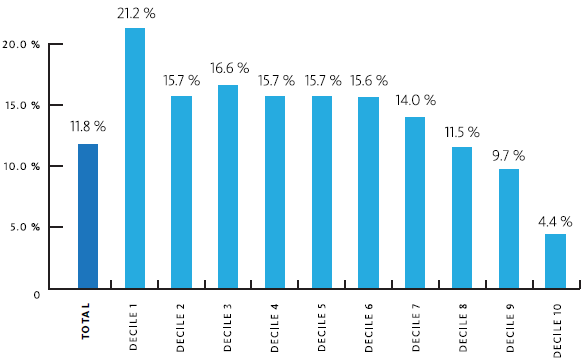 Source: Household Budget Survey, Statistical Office of the Republic of Serbia. The data was processed specifically for the needs of the Social Inclusion and Poverty Reduction Unit of the Government of the Republic of Serbia. Data in Excel format can be downloaded here.The tenth decile registered the lowest real growth rate in the surveyed period (Chart 3).The average annual growth rate of average consumption per consumption unit in the observed period stood at 1%. The highest annual real growth rate, amounting to 1.8%, was registered in the first decile.Structure of Personal Consumption ExpendituresThe structure of personal consumption expenditures significantly differs among deciles. The share of expenditures on food and non-alcoholic beverages accounts for almost half of the first decile’s expenditures and is twice higher in the first relative to the tenth decile. The share of expenditures on education is seven times lower among the poorest relative to the richest. The share of expenditures on recreation and culture is four times higher in the tenth relative to the first decile. The expenditures on transport, restaurants and hotels grows significantly in parallel with the consumption expenditures growth rate (Chart 4).Chart 4. Structure of personal consumption expenditures of the first and tenth decile, 2017 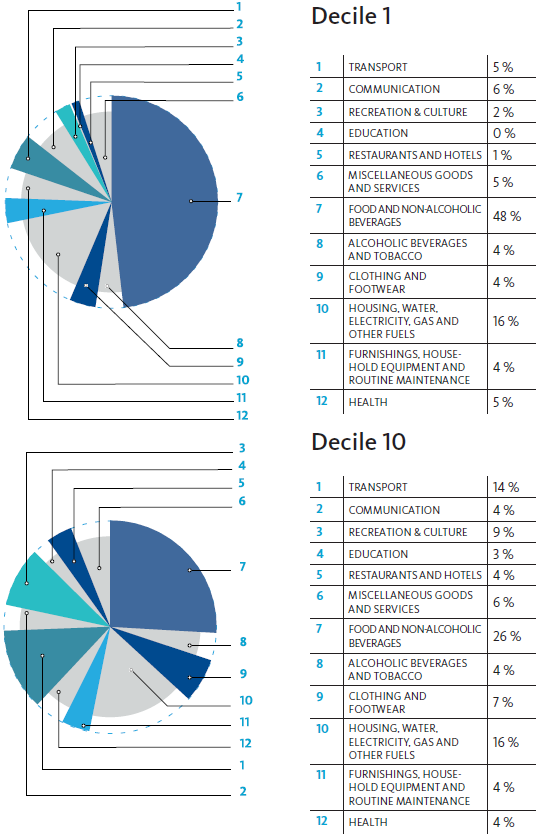 Source: Household Budget Survey, Statistical Office of the Republic of Serbia. The data was processed specifically for the needs of the Social Inclusion and Poverty Reduction Unit of the Government of the Republic of Serbia. Data in Excel format can be downloaded here.The most pronounced difference in personal consumption expenditures is found in the share of essential expenditures on food and non-alcoholic beverages which accounts for almost half of total consumption in the first decile (48.3% in 2017) and one fourth of expenditures of the tenth decile (26.1% in 2017) (Chart 4).The share of expenditures on food and non-alcoholic beverages in total consumption in the poorest 20% of the population remains significant despite the fact that it has decreased by approximately five percentage points in the period from 2006 to 2017 (Chart 5). Chart 5. Share of expenditures on food and non-alcoholic beverages in decile 1, 2 and 10, from 2006 to 2017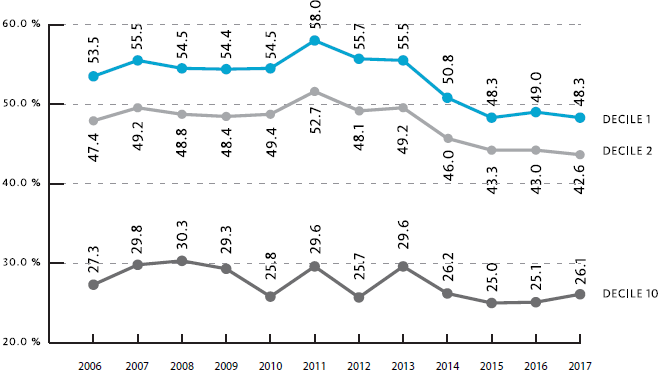 Source: Household Budget Survey, Statistical Office of the Republic of Serbia, 2017. The data was processed specifically for the needs of the Social Inclusion and Poverty Reduction Unit of the Government of the Republic of Serbia. Data in Excel format can be downloaded here.Median Consumption Decile AnalysisWhen taking into account the entire population, median consumption has been lower that the average consumption in the entire observed period. This difference is registering a slight decrease. In 2006, the median consumption was by 13.2% lower than the average consumption, while this difference stood at 10% in 2017 (Chart 6). Chart 6. Average and median household consumption per consumption unit, RSD, from 2006 to 2017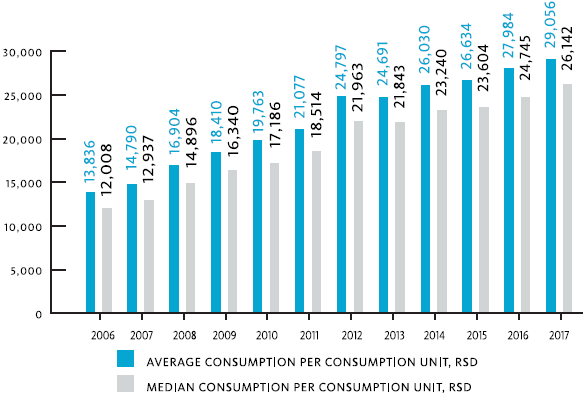 Source: Household Budget Survey, Statistical Office of the Republic of Serbia. The data was processed specifically for the needs of the Social Inclusion and Poverty Reduction Unit of the Government of the Republic of Serbia. Data in Excel format can be downloaded here.The median and average consumption by deciles are almost uniform. The most important deviation is in the tenth decile in which the median consumption was below the average consumption by about 10% and consequently primarily affected the formation of relations at the level of the entire population. On the other side of distribution, the median consumption is higher than the average consumption, but significantly only in the first decile (approximately 5%) (Chart 7). These differences between the median and average consumption at the distribution extremes result in a significant number of persons with very low consumption in the first decile, and an extremely high consumption rate in the tenth decile.Chart 7. Average consumption and median consumption per consumption unit, by deciles, RSD, 2017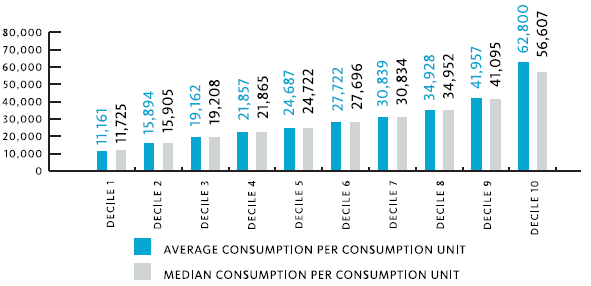 Source: Household Budget Survey, Statistical Office of the Republic of Serbia. The data was processed specifically for the needs of the Social Inclusion and Poverty Reduction Unit of the Government of the Republic of Serbia. Data in Excel format can be downloaded here.Average Income Decile AnalysisThe average consumption in the first decile in 2017 amounted to RSD 9,411 per consumption unit, while the average consumption in the tenth decile was around five and a half times higher, i.e. RSD 72,744 per consumption unit. Chart 8. Average income per consumption unit, by deciles, RSD, 2017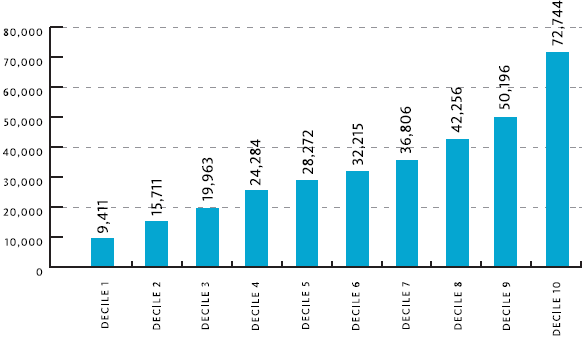 Source: Household Budget Survey, Statistical Office of the Republic of Serbia. The data was processed specifically for the needs of the Social Inclusion and Poverty Reduction Unit of the Government of the Republic of Serbia. Data in Excel format can be downloaded here. The ratio of the average income of the tenth to the first decile has been in decline throughout the entire observed period. In 2006, this ratio stood at almost 10, and in 2017 at around 8. Nominally speaking, the income increased on average by two times from 2006 to 2007, with the biggest nominal increase in the first decile (2.4 times). By deciles, the income growth is steadily decreasing, reaching 1.8 in the tenth decile.Chart 9. Average income per consumption unit, by deciles, RSD, from 2006 to 2017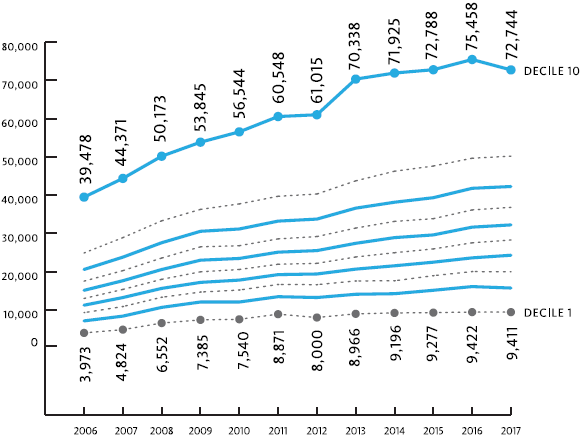 Source: Household Budget Survey, Statistical Office of the Republic of Serbia. The data was processed specifically for the needs of the Social Inclusion and Poverty Reduction Unit of the Government of the Republic of Serbia. Data in Excel format can be downloaded here.From 2006 to 2017, the average income real growth rate per consumer unit amounted to almost 9%. The highest real growth rate was registered in the first decile, 26.1%. Above-average real growth rates were registered in all deciles except for the ninth and tenth.Chart 10. Average income real growth per consumption unit, by deciles, %, from 2006 to 2017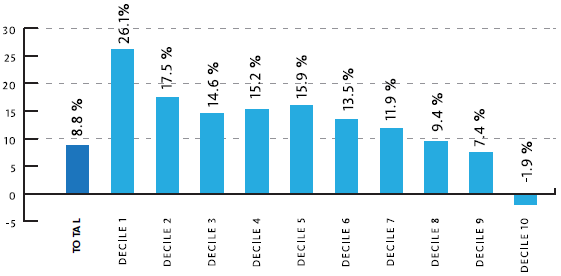 Source: Household Budget Survey, Statistical Office of the Republic of Serbia. The data was processed specifically for the needs of the Social Inclusion and Poverty Reduction Unit of the Government of the Republic of Serbia. Data in Excel format can be downloaded here.The average annual real growth rate in the observed period amounted to approximately 0.8%, while the first decile had the highest average annual real growth rate at 2.1%.Median Income Decile AnalysisMedian income is lower than the average income in all deciles and no major changes were registered in their ratio in the entire observed period. Only a slight decrease in differences was seen in the period from 2014 to 2017 (Chart 11). In 2017, the difference between the median and average income registered a 3 percentage points decline relative to 2014, which can be attributed to the effects of fiscal consolidation measures. Chart 11. Average and median income per consumption unit, by deciles, RSD, from 2006 to 2017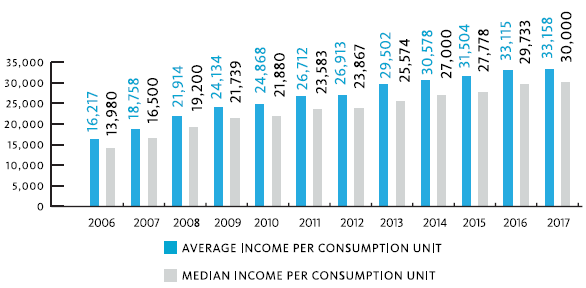 Source: Household Budget Survey, Statistical Office of the Republic of Serbia. The data was processed specifically for the needs of the Social Inclusion and Poverty Reduction Unit of the Government of the Republic of Serbia. Data in Excel format can be downloaded here. There is no significant difference in the average and median income amounts by deciles, in 2017. This notwithstanding, an exception is the first decile, in which the average income is lower than the median income by about 7 percent, and the tenth decile, in which the average income is higher than the median income by around 8 percent (Chart 12). Chart 12. Average and median income per consumption unit, by deciles, RSD, 2017 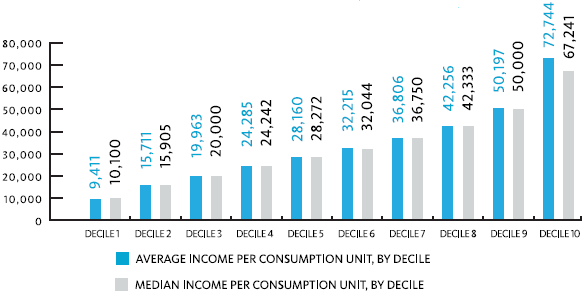 Source: Household Budget Survey, Statistical Office of the Republic of Serbia. The data was processed specifically for the needs of the Social Inclusion and Poverty Reduction Unit of the Government of the Republic of Serbia. Data in Excel format can be downloaded here.Structure of Income SourcesWages and pensions are the main source of income of the population of Serbia. In 2017, wages/salaries (53.5%) and pensions (31.0%) accounted for over 85% of sources of income (Table1). However, significant differences are present by deciles (Chart 13). Table 1: Main sources of income by deciles, 2017Source: Household Budget Survey, Statistical Office of the Republic of Serbia, 2017. The data was processed specifically for the needs of the Social Inclusion and Poverty Reduction Unit of the Government of the Republic of Serbia. Data in Excel format can be downloaded here.Key sources of income in the first decile are pensions, accounting for 38.7% of total income of the poorest decile, followed by wages with 32.4%, and other receipts with 19.2%. Data from previous years show that the share of pensions has increased since 2006, when it stood at 29.5%, reaching 38.7% in 2017. This situation shows that the poorest decile consists of households with very low work-intensity and high dependency on other transfers, with a dominant role of social transfers (especially means-tested transfers). In the higher deciles, this source of income is significantly lower and becomes negligible (Table 1).Chart 13. Main sources of income of the first and tenth decile, %, 2017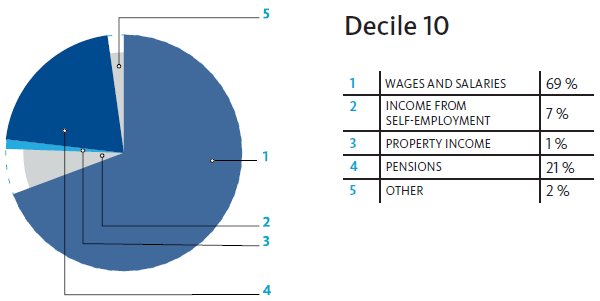 Source: Household Budget Survey, Statistical Office of the Republic of Serbia, 2017. The data was processed specifically for the needs of the Social Inclusion and Poverty Reduction Unit of the Government of the Republic of Serbia. Data in Excel format can be downloaded here.Income Distribution by DecilesThe equal distribution of income entails the equal participation of each segment of the population in the distribution of income, i.e. that the first 10% of the population should have a 10% share of total income, and so on.In reality, income distribution by deciles differs from equal distribution, so the poorest deciles participate with a significantly lower share in total income, and the richer deciles with a higher share. In Serbia, the poorest 10% of the population had a 3.1% of the share of total income, while the richest 10% had a 20% share of total income.   Chart 14. Distribution of total income by deciles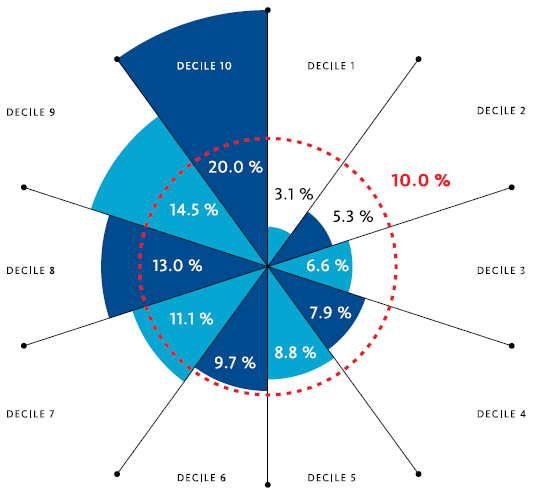 Source: Household Budget Survey, Statistical Office of the Republic of Serbia, 2017. The data was processed specifically for the needs of the Social Inclusion and Poverty Reduction Unit of the Government of the Republic of Serbia. Data in Excel format can be downloaded here.Throughout the entire observed period, no significant changes occurred in the distribution of income by deciles. On average, the share of the first and tenth decile stood at 3.2% and 21.4%, respectively. A slight decline in the share of the tenth decile in income distribution was noticeable over the years, but the share of the poorest decile in income distribution also declined since 2014. Average Consumption to Average Income RatioWhen comparing household consumption and income, one should bear in mind the methodological notes, among which, the use of various equivalence scales that reflects on some of the differences. In 2017, the average expenditure was significantly higher than average income only in the first decile (18.5%), while the average income and expenditure amounts were almost equal in the second decile, and in the subsequent deciles there is a change in this ratio in favour of income. The difference between income and consumption is most pronounced in decile eight and decile nine, with income exceeding the average monthly consumption by 20% and 16% respectively. In previous years the income-to-consumption ratio was significantly higher in the three richest deciles (specifically, in the period from 2006 to 2016, it stood at around 26% on average). Chart 15. Average consumption to average income ratio per consumption unit, by deciles, RSD, 2017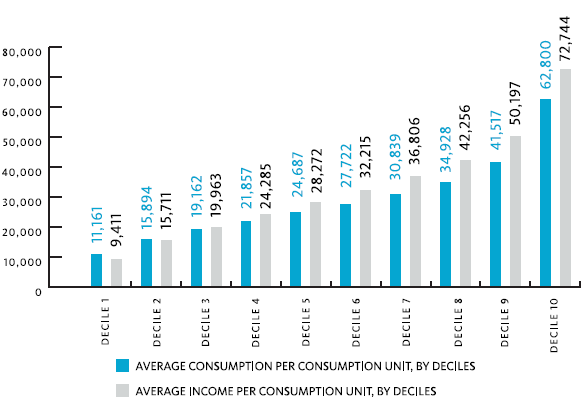 Source: Household Budget Survey, Statistical Office of the Republic of Serbia. The data was processed specifically for the needs of the Social Inclusion and Poverty Reduction Unit of the Government of the Republic of Serbia. Data in Excel format can be downloaded here.The real growth of consumption and income (both average and median) was positive throughout the observed period. The average consumption in 2017 increased by 11.8 percent in real terms relative to 2006, while the median consumption rate stood at 15.9 percent. In the same period, income registered a somewhat weaker growth. The average income in 2017 increased by 8.8 percent relative to 2006, while the median income increased by 14.2 percent (Table 2). In the observed period, the average consumption annual growth rate stood at 1.02 percent, on average, and was higher than the average income growth rate by 0.25 percentage points.Table 2 Selected income and consumption trend indicators in the period from 2006 to 2017Source: Household Budget Survey, Statistical Office of the Republic of Serbia. The data was processed specifically for the needs of the Social Inclusion and Poverty Reduction Unit of the Government of the Republic of Serbia. Data in Excel format can be downloaded here.AnnexesAnnex 1. Average consumption per consumption unit, by decilesAnnex 2. Median consumption per consumption unit, by decilesAnnex 3. Structure of personal consumption expenditures, by consumption decilesAnnex 4. Average income per consumption unit, by decilesAnnex 5. Median income per consumption unit, by decilesAnnex 6. Main source of income of the population, by consumption deciles, by yearAnnex 7 Share in the total population income, by deciles Annex 8 Consumption and income real growth rates in the period from 2006 to 2017 (2006=100)Annex 8.1 Average consumption real growth rate, by deciles, 2006=100Annex 8.2 Median consumption real growth rate per consumption unit, by deciles, 2006=100Annex 8.3 Average income real growth rate per consumption unit, by deciles, 2006=100Annex 8.4 Median income real growth rate per consumption unit, by deciles, 2006=100Annex 9 Income and consumption average annual real growth rate, by deciles, 2006-2017Annexe 9.1 Average consumption real growth rate per consumption unit, by deciles, from 2006=100Annex 9.2 Median consumption real growth rate per consumption unit, by deciles, from 2006=100Annex 9.3 Average income real growth rate per consumption unit, by deciles, 2006=100Annex 9.3 Median income real growth rate per consumption unit, by deciles, 2006=100WWW.SOCIJALNOUKLJUCIVANJE.GOV.RS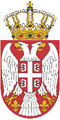 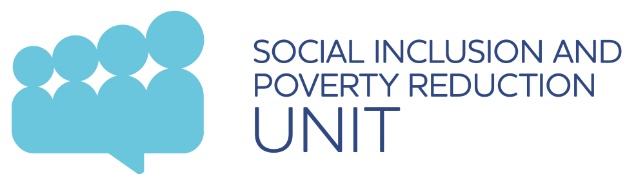 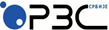 TotalDecilesDecilesDecilesDecilesDecilesDecilesDecilesDecilesDecilesDecilesTotal12345678910Wages and salaries53.532.441.548.254.455.258.059.560.862.669.3Income from self-employment9.28.412.69.811.78.59.29.27.77.76.8Property income0.50.10.90.10.40.60.5-0.61.00.8Pensions31.938.737.836.729.734.430.229.529.627.421.5Unemployment benefit0.31.20.10.30.8-0.10.3---Other4.619.27.14.93.01.32.01.51.31.31.6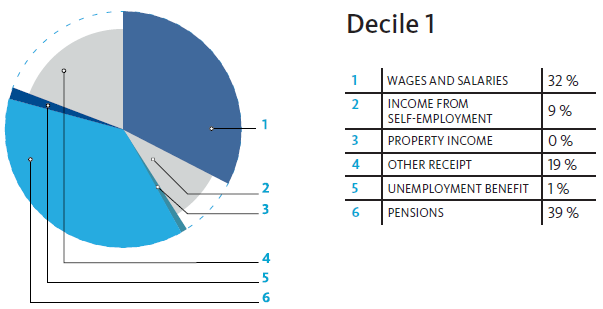 Total real growth rate2006-2017 (2006=100)Total growth rate2006-2017Average consumption 11.81.02Median consumption 15.91.35Average income8.80.77Median income14.21.21Average consumption per consumption unit, by deciles Average consumption per consumption unit, by deciles Average consumption per consumption unit, by deciles Average consumption per consumption unit, by deciles Average consumption per consumption unit, by deciles Average consumption per consumption unit, by deciles Average consumption per consumption unit, by deciles Average consumption per consumption unit, by deciles Average consumption per consumption unit, by deciles Average consumption per consumption unit, by deciles Average consumption per consumption unit, by deciles Average consumption per consumption unit, by deciles Average consumption per consumption unit, by deciles Total1 
Decile2
Decile3 
Decile4 
Decile5 
Decile6 
Decile7 
Decile8 
Decile9 
Decile10 
Decile200613,8364,9037,3148,74410,05111,35612,76314,40216,66620,13432,018200714,7905,4277,9409,47810,89212,23313,76315,53917,88821,42233,314200816,9046,6879,29210,89812,50114,01815,80817,80520,29524,57537,170200918,4106,8559,88811,75613,55115,34317,28619,39622,42226,73140,876201019,7637,06710,19812,28714,25816,20718,30020,77723,95829,26845,335201121,0778,46311,64013,70015,52017,52019,55622,07925,53530,47746,290201224,7978,76613,12815,88418,28720,66623,30626,52830,32136,46854,618201324,6919,08112,96315,62718,20120,51623,34026,27530,14336,13954,646201426,0309,56313,64216,56319,23921,78324,55927,85231,93538,04457,132201526,63410,51114,77917,38519,82622,25225,10328,18632,07838,28557,930201627,98410,72215,38818,32220,87023,38026,29229,66433,67440,18161,356201729,05611,16115,89419,16221,85724,68727,72230,83934,92841,51762,800Median consumption per consumption unit, by decilesMedian consumption per consumption unit, by decilesMedian consumption per consumption unit, by decilesMedian consumption per consumption unit, by decilesMedian consumption per consumption unit, by decilesMedian consumption per consumption unit, by decilesMedian consumption per consumption unit, by decilesMedian consumption per consumption unit, by decilesMedian consumption per consumption unit, by decilesMedian consumption per consumption unit, by decilesMedian consumption per consumption unit, by decilesMedian consumption per consumption unit, by decilesMedian consumption per consumption unit, by decilesTotal1 
Decile2
Decile3 
Decile4 
Decile5 
Decile6 
Decile7 
Decile8 
Decile9 
Decile10 
Decile200612,0085,2117,3428,76810,03711,37912,75514,38916,61619,99028,502200712,9375,7177,9099,50110,90212,19913,74915,51117,84921,18129,541200814,8966,9959,22710,92212,56513,98515,85917,81220,19324,42434,468200916,3407,3569,88711,75313,53715,30117,26819,36822,46426,42336,436201017,1867,44810,19012,27414,28516,19718,31720,79023,90429,14041,434201118,5148,77311,70113,71315,50217,54819,50421,99225,34830,27142,312201221,9639,28013,26815,97318,28220,60723,31926,58230,35736,31548,457201321,8439,48513,00815,61118,15920,47523,26826,24730,03135,76849,013201423,2409,97013,71216,52519,26221,73324,53527,88431,85937,82551,339201523,60411,12114,78417,38619,78622,25825,16428,20532,00238,01651,396201624,74511,35515,48618,32420,94123,34326,25329,74033,42139,89954,321201726,14211,72515,90519,20821,86524,72227,69630,84434,95241,09556,607Structure of personal consumption expenditures, by consumption decilesStructure of personal consumption expenditures, by consumption decilesStructure of personal consumption expenditures, by consumption decilesStructure of personal consumption expenditures, by consumption decilesStructure of personal consumption expenditures, by consumption decilesStructure of personal consumption expenditures, by consumption decilesStructure of personal consumption expenditures, by consumption decilesStructure of personal consumption expenditures, by consumption decilesStructure of personal consumption expenditures, by consumption decilesStructure of personal consumption expenditures, by consumption decilesStructure of personal consumption expenditures, by consumption decilesStructure of personal consumption expenditures, by consumption decilesStructure of personal consumption expenditures, by consumption decilesTotal1 
Decile2
Decile3 
Decile4 
Decile5 
Decile6 
Decile7 
Decile8 
Decile9 
Decile10 
DecilePersonal consumption - total100.0100.0100.0100.0100.0100.0100.0100.0100.0100.0100.02006Food and non-alcoholic beverages 38.253.547.443.743.941.842.439.637.336.127.3Alcoholic beverages and tobacco 4.54.65.35.05.24.54.74.74.44.43.7Clothing and footwear 6.94.35.65.25.77.16.86.78.07.47.9Housing, water, electricity, gas and other fuels 15.414.915.016.517.015.416.316.115.315.813.6Furnishings, household equipment and routine maintenance 4.94.54.75.04.45.04.74.85.25.05.0Health 3.73.43.03.93.33.83.14.13.82.94.4Transport 11.45.36.99.28.59.58.89.510.912.518.3Communication 3.32.63.33.13.13.43.43.43.53.43.1Recreation and culture 5.02.33.53.43.94.44.44.84.85.37.3Education 1.20.40.30.60.50.51.01.20.91.62.2Restaurants and hotels 1.40.91.00.81.21.21.21.21.71.71.7Miscellaneous goods and services4.13.34.03.63.33.43.23.94.23.95.52007Food and non-alcoholic beverages 39.855.549.246.143.643.441.340.437.537.229.8Alcoholic beverages and tobacco 5.05.36.15.45.65.15.14.84.85.24.3Clothing and footwear 6.43.54.55.05.56.25.76.66.86.98.2Housing, water, electricity, gas and other fuels 14.113.815.115.315.014.414.914.315.114.111.8Furnishings, household equipment and routine maintenance 4.74.44.14.45.35.04.64.94.84.64.8Health 3.83.73.84.03.63.33.64.23.63.64.2Transport 10.94.46.37.98.48.810.79.811.610.617.3Communication 3.32.43.33.33.23.43.53.53.33.53.3Recreation and culture 4.82.82.83.33.84.24.24.85.15.46.9Education 1.30.30.60.50.71.00.81.21.32.21.8Restaurants and hotels 1.80.71.21.31.61.71.81.72.12.12.2Miscellaneous goods and services4.13.23.03.53.73.53.83.84.04.65.42008Food and non-alcoholic beverages 40.754.548.847.745.844.042.839.941.137.430.3Alcoholic beverages and tobacco 4.65.15.05.15.05.04.64.64.84.53.8Clothing and footwear 6.34.55.55.65.66.46.36.36.26.97.2Housing, water, electricity, gas and other fuels 14.814.016.015.815.214.915.515.214.314.313.8Furnishings, household equipment and routine maintenance 4.54.04.24.04.64.44.55.04.64.74.4Health 3.44.03.43.23.53.33.13.13.13.14.0Transport 10.24.36.37.07.67.78.59.610.611.616.2Communication 3.43.03.33.43.43.83.54.03.43.43.1Recreation and culture 4.81.92.83.03.34.64.24.54.55.77.3Education 1.10.50.20.40.40.80.61.31.31.32.1Restaurants and hotels 2.00.91.11.42.11.62.12.42.12.32.5Miscellaneous goods and services4.23.33.43.43.53.54.34.14.04.85.32009Food and non-alcoholic beverages 39.754.448.446.245.045.141.840.039.935.929.3Alcoholic beverages and tobacco 4.66.05.45.55.15.14.95.24.43.93.5Clothing and footwear 5.94.45.15.45.55.55.95.95.86.56.5Housing, water, electricity, gas and other fuels 15.512.515.116.415.716.015.616.316.216.713.7Furnishings, household equipment and routine maintenance 4.44.44.54.14.34.24.44.34.54.44.4Health 3.34.33.03.03.42.43.03.13.13.13.9Transport 10.04.05.76.27.57.29.010.19.310.616.6Communication 3.83.03.74.23.54.14.13.83.93.93.3Recreation and culture 5.12.13.63.44.04.24.64.15.06.37.6Education 1.10.30.20.20.30.60.60.91.31.32.6Restaurants and hotels 2.10.91.31.61.71.82.02.32.12.82.6Miscellaneous goods and services4.53.74.03.84.03.84.14.04.54.66.02010Food and non-alcoholic beverages 37.454.549.444.643.041.940.538.336.532.525.8Alcoholic beverages and tobacco 4.34.95.04.75.34.34.74.34.24.23.4Clothing and footwear 5.93.94.34.75.05.86.26.06.26.17.0Housing, water, electricity, gas and other fuels 16.112.814.916.716.116.616.917.017.517.314.1Furnishings, household equipment and routine maintenance 4.74.85.24.74.74.54.74.64.75.04.4Health 3.83.84.54.13.83.63.53.84.23.83.7Transport 10.34.34.87.08.08.48.48.88.611.118.0Communication 4.23.84.04.34.24.44.54.64.44.43.7Recreation and culture 5.02.02.62.93.73.93.94.65.25.98.0Education 1.10.20.20.30.20.50.91.00.81.72.6Restaurants and hotels 2.20.91.11.51.81.81.72.42.52.52.9Miscellaneous goods and services5.04.14.04.54.24.34.14.65.25.56.42011Food and non-alcoholic beverages 41.958.052.748.946.545.843.942.940.338.029.6Alcoholic beverages and tobacco 4.74.85.05.55.14.95.35.04.64.13.8Clothing and footwear 5.53.44.75.05.24.85.65.75.46.16.4Housing, water, electricity, gas and other fuels 14.712.613.313.714.115.615.715.416.615.013.8Furnishings, household equipment and routine maintenance 4.24.84.44.24.54.64.44.34.04.03.9Health 3.43.43.02.83.23.22.83.13.33.64.3Transport 9.63.45.26.58.17.48.58.910.010.715.6Communication 4.03.43.84.03.94.14.24.24.34.03.6Recreation and culture 4.41.82.42.62.83.13.23.94.35.67.8Education 0.90.10.20.30.70.40.50.30.81.22.4Restaurants and hotels 2.00.81.41.81.81.91.82.21.82.32.8Miscellaneous goods and services4.73.53.94.74.14.24.14.14.65.46.02012Food and non-alcoholic beverages 37.055.748.145.742.139.237.837.934.734.225.7Alcoholic beverages and tobacco 4.23.64.64.75.04.84.64.44.03.93.4Clothing and footwear 6.23.24.85.25.86.96.05.95.87.37.0Housing, water, electricity, gas and other fuels 16.214.014.314.916.216.917.116.517.616.215.9Furnishings, household equipment and routine maintenance 4.75.85.24.74.64.74.54.34.95.04.3Health 4.24.03.93.63.43.14.14.14.13.95.8Transport 9.83.56.16.77.78.19.110.411.010.913.7Communication 4.53.84.64.64.75.14.94.74.84.53.8Recreation and culture 4.31.42.22.73.53.64.23.84.14.86.7Education 1.10.10.20.50.20.50.80.61.11.22.8Restaurants and hotels 2.40.91.62.02.22.32.12.52.62.63.2Miscellaneous goods and services5.44.04.44.74.64.84.84.95.35.57.72013Food and non-alcoholic beverages 38.855.549.248.142.941.339.738.136.335.329.6Alcoholic beverages and tobacco 4.33.84.94.75.24.84.84.34.43.93.5Clothing and footwear 5.93.24.04.04.85.45.96.46.56.37.3Housing, water, electricity, gas and other fuels 15.913.815.416.016.017.817.415.216.916.614.2Furnishings, household equipment and routine maintenance 4.55.25.04.44.74.44.44.54.34.24.6Health 3.73.83.73.33.44.03.53.73.43.93.8Transport 8.93.95.26.97.67.88.410.09.39.711.7Communication 4.63.84.94.75.24.74.85.14.64.64.1Recreation and culture 4.71.82.82.63.63.23.74.54.64.98.4Education 1.20.10.20.10.20.40.90.91.72.22.1Restaurants and hotels 2.41.01.21.51.91.82.02.22.52.73.8Miscellaneous goods and services5.14.13.53.74.54.44.55.15.55.76.92014Food and non-alcoholic beverages 35.250.846.043.239.838.136.334.933.229.926.2Alcoholic beverages and tobacco 4.54.74.74.05.25.04.44.84.64.73.5Clothing and footwear 6.23.64.34.55.65.96.66.46.37.37.2Housing, water, electricity, gas and other fuels 15.914.615.415.315.316.315.315.816.415.816.9Furnishings, household equipment and routine maintenance 4.75.14.94.74.54.64.94.44.54.34.9Health 3.74.33.93.73.63.53.73.53.73.83.7Transport 10.44.25.97.78.68.810.110.511.812.713.7Communication 5.04.75.65.65.55.65.25.15.14.84.2Recreation and culture 4.92.22.63.84.24.04.54.64.85.77.5Education 1.20.10.30.70.70.61.01.01.11.82.4Restaurants and hotels 2.40.91.61.51.92.42.42.62.52.73.3Miscellaneous goods and services5.84.94.85.25.35.35.56.36.06.46.52015Food and non-alcoholic beverages 35.248.343.341.339.039.136.835.534.031.925.0Alcoholic beverages and tobacco 4.84.85.45.04.45.64.74.85.05.24.1Clothing and footwear 5.63.54.74.75.25.35.95.96.36.15.9Housing, water, electricity, gas and other fuels 15.714.715.816.116.216.115.816.315.715.814.7Furnishings, household equipment and routine maintenance 4.54.44.64.44.54.54.64.34.44.44.5Health 3.74.13.83.83.73.33.63.53.83.54.1Transport 10.05.06.07.48.38.39.310.19.910.515.3Communication 5.45.75.95.96.35.85.75.55.45.14.2Recreation and culture 5.32.13.03.33.63.64.64.65.26.79.1Education 1.40.60.61.00.90.71.11.31.51.82.7Restaurants and hotels 2.71.61.71.92.62.22.52.53.03.03.9Miscellaneous goods and services5.75.25.25.25.35.55.45.75.86.06.52016Food and non-alcoholic beverages 34.349.043.039.637.937.536.533.432.731.425.1Alcoholic beverages and tobacco 4.84.54.65.75.45.35.34.64.84.83.8Clothing and footwear 5.93.55.05.15.05.76.06.55.96.96.7Housing, water, electricity, gas and other fuels 15.614.015.415.115.414.915.016.817.115.815.1Furnishings, household equipment and routine maintenance 4.44.54.54.34.44.54.54.64.24.34.2Health 3.84.34.14.03.33.73.53.53.43.44.6Transport 10.04.66.07.88.09.09.310.110.710.714.1Communication 5.35.56.26.25.75.95.85.45.35.04.0Recreation and culture 5.52.22.93.85.74.14.34.65.46.59.0Education 1.70.91.11.01.31.01.32.01.52.02.8Restaurants and hotels 2.81.41.82.22.32.52.72.82.83.14.0Miscellaneous goods and services5.95.65.45.25.65.95.85.76.26.16.62017Food and non-alcoholic beverages 33.648.342.640.038.235.734.633.131.530.126.1Alcoholic beverages and tobacco 4.94.34.74.95.85.45.15.05.24.74.1Clothing and footwear 5.93.84.85.05.35.86.15.96.36.56.6Housing, water, electricity, gas and other fuels 16.115.714.814.715.916.116.016.916.016.616.4Furnishings, household equipment and routine maintenance 4.33.64.54.64.14.34.24.54.44.14.2Health 3.94.74.04.03.63.43.73.73.34.14.4Transport 9.75.16.57.98.19.29.49.510.510.812.5Communication 5.45.76.56.26.25.75.85.55.65.04.1Recreation and culture 5.42.23.23.23.54.14.84.55.96.48.9Education 1.80.41.01.31.01.31.41.92.31.92.8Restaurants and hotels 3.01.22.02.32.62.83.03.23.13.13.9Miscellaneous goods and services6.05.05.45.95.76.25.96.35.96.76.0Average consumption per consumption unit, by decilesAverage consumption per consumption unit, by decilesAverage consumption per consumption unit, by decilesAverage consumption per consumption unit, by decilesAverage consumption per consumption unit, by decilesAverage consumption per consumption unit, by decilesAverage consumption per consumption unit, by decilesAverage consumption per consumption unit, by decilesAverage consumption per consumption unit, by decilesAverage consumption per consumption unit, by decilesAverage consumption per consumption unit, by decilesAverage consumption per consumption unit, by decilesAverage consumption per consumption unit, by decilesTOTAL1 
Decile2
Decile3 
Decile4 
Decile5 
Decile6 
Decile7 
Decile8 
Decile9 
Decile10 
Decile200616,2173,9737,1159,27411,21612,98515,10917,51220,56024,88139,478200718,7584,8248,36410,86413,22215,34617,66220,26223,78528,89044,371200821,9146,55210,64913,29115,61317,98420,54923,54427,55533,28550,173200924,1347,38512,05314,65417,18419,95222,99026,48530,54236,27153,845201024,8687,54012,05315,18417,78420,55823,44326,77631,14837,70556,544201126,7128,87113,44716,63619,21621,92725,08728,56133,20539,69660,548201226,9138,00013,22816,58719,38322,16125,49529,16833,73640,29561,015201329,5028,96614,07917,56520,65323,83127,40131,38436,59543,73770,338201430,5789,19614,22817,60421,52724,94528,89033,13638,14546,24871,925201531,5049,27715,12118,93822,46725,93629,59733,84739,32847,60772,789201633,1159,42216,08820,01123,59727,53331,63036,13241,78349,64575,459201733,1589,41115,71119,96324,28528,27232,21536,80642,25650,19772,744Median consumption per consumption unit, by decilesMedian consumption per consumption unit, by decilesMedian consumption per consumption unit, by decilesMedian consumption per consumption unit, by decilesMedian consumption per consumption unit, by decilesMedian consumption per consumption unit, by decilesMedian consumption per consumption unit, by decilesMedian consumption per consumption unit, by decilesMedian consumption per consumption unit, by decilesMedian consumption per consumption unit, by decilesMedian consumption per consumption unit, by decilesMedian consumption per consumption unit, by decilesTOTAL1 
Decile2
Decile3 
Decile4 
Decile5 
Decile6 
Decile7 
Decile8 
Decile9 
Decile10 
Decile200613,9804,2537,1149,23111,22813,00015,11117,46320,50024,83334,000200716,5005,0408,40610,84213,33315,32917,68320,15623,81028,57139,217200819,2006,90210,70013,33315,57618,00020,51923,47827,43233,26744,556200921,3797,96712,01214,66717,08520,00022,92726,50030,50036,00049,263201021,8808,00012,11915,20017,77920,54023,48826,66731,20037,55750,604201123,5839,52413,48216,66719,20121,88625,00028,53333,24339,64352,786201223,8678,48613,33316,64019,50022,07625,51429,13433,50040,00054,160201325,5749,50714,09917,50020,49523,86027,48431,33336,61543,33358,783201427,0008,85013,60016,80720,66724,40528,50032,66737,80046,00063,267201527,7789,79515,10518,97622,42425,94429,66733,81039,21447,38766,058201629,73310,00016,15420,00023,50027,49631,66736,00041,54249,50066,900201730,00010,10015,90520,00024,24228,16032,04436,75042,33350,00067,241Main source of income of the population, by consumption deciles, by yearMain source of income of the population, by consumption deciles, by yearMain source of income of the population, by consumption deciles, by yearMain source of income of the population, by consumption deciles, by yearMain source of income of the population, by consumption deciles, by yearMain source of income of the population, by consumption deciles, by yearMain source of income of the population, by consumption deciles, by yearMain source of income of the population, by consumption deciles, by yearMain source of income of the population, by consumption deciles, by yearMain source of income of the population, by consumption deciles, by yearMain source of income of the population, by consumption deciles, by yearMain source of income of the population, by consumption deciles, by yearTotal1 
Decile2
Decile3 
Decile4 
Decile5 
Decile6 
Decile7 
Decile8 
Decile9 
Decile10 
Decile200620062006200620062006200620062006200620062006Wages and salaries in public sector28.917.525.227.427.030.829.433.032.133.934.3Wages and salaries in  private sector27.521.829.221.823.731.028.128.927.329.533.3Agriculture11.716.314.113.812.312.79.911.312.08.35.9Other household business1.31.60.50.40.50.71.81.91.31.91.9Pensions26.229.525.833.531.422.128.222.723.723.521.3Transfers (gifts)1.03.31.11.31.00.30.7-0.70.50.8Other3.410.04.11.84.12.41.92.22.92.42.5200720072007200720072007200720072007200720072007Wages and salaries in public sector25.910.720.118.526.424.426.532.131.832.535.9Wages and salaries in  private sector31.024.828.031.333.033.534.129.635.731.028.1Agriculture10.116.914.612.47.711.49.010.85.46.86.0Other household business1.91.21.92.50.91.61.00.32.52.35.0Pensions27.331.430.431.628.327.426.325.723.625.123.6Transfers (gifts)0.91.51.21.11.30.70.70.90.31.20.6Other2.913.53.82.62.41.02.40.60.71.10.8200820082008200820082008200820082008200820082008Wages and salaries in public sector25.19.416.123.724.226.925.528.829.531.735.4Wages and salaries in  private sector33.135.031.632.033.434.333.235.130.633.132.4Agriculture10.010.411.812.07.812.110.28.710.97.87.9Other household business1.92.31.41.92.51.12.32.51.52.01.5Pensions26.131.732.927.429.223.126.721.924.923.320.4Transfers (gifts)1.22.51.20.71.00.82.01.00.90.61.0Other2.68.75.02.31.91.70.12.01.71.51.4200920092009200920092009200920092009200920092009Wages and salaries in public sector23.212.716.914.022.622.627.927.027.830.130.6Wages and salaries in  private sector29.523.427.532.232.530.926.328.728.631.533.4Agriculture10.615.312.913.89.810.710.79.37.78.17.2Other household business1.82.82.11.31.01.20.71.22.62.72.7Pensions30.529.334.435.128.332.332.331.330.926.424.3Transfers (gifts)1.23.41.90.71.60.90.51.31.10.40.6Other3.213.14.32.94.21.41.61.21.30.81.2201020102010201020102010201020102010201020102010Wages and salaries in public sector19.511.08.812.515.818.423.926.724.425.528.1Wages and salaries in  private sector30.630.333.529.928.932.128.026.732.230.834.2Agriculture9.612.013.111.811.59.98.87.17.27.37.0Other household business1.81.9-1.71.42.71.21.70.52.54.3Pensions34.031.337.838.539.033.635.135.233.832.223.1Transfers (gifts)1.52.83.01.80.11.30.81.51.40.91.7Other3.010.73.83.83.32.02.21.10.50.81.6201120112011201120112011201120112011201120112011Wages and salaries in public sector21.26.914.521.616.921.622.827.422.226.731.6Wages and salaries in  private sector29.430.628.226.331.227.432.128.129.434.127.1Agriculture11.514.916.514.017.28.812.210.010.65.05.7Other household business1.1-0.90.70.41.30.60.91.71.53.0Pensions32.631.734.431.830.737.330.331.934.631.131.0Transfers (gifts)0.82.20.81.50.80.40.30.50.40.40.9Other3.413.74.74.12.83.21.71.21.11.20.7201220122012201220122012201220122012201220122012Wages and salaries in public sector19.59.515.112.615.723.816.222.325.028.626.7Wages and salaries in  private sector27.628.325.727.526.629.632.627.623.828.425.9Agriculture10.410.814.312.115.28.910.310.97.06.18.6Other household business1.71.60.71.42.11.41.01.32.41.63.8Pensions35.431.336.040.834.432.736.036.340.033.432.5Transfers (gifts)1.43.31.61.72.00.81.10.70.50.91.2Other4.015.26.63.94.02.82.80.91.31.01.3201320132013201320132013201320132013201320132013Wages and salaries in public sector21.610.416.412.420.121.023.426.028.228.329.6Wages and salaries in  private sector29.526.030.529.032.031.729.429.628.127.830.5Agriculture8.09.07.79.69.07.410.19.37.85.14.9Other household business1.81.91.31.91.00.81.71.21.22.74.3Pensions33.435.037.039.032.135.132.930.731.733.228.5Transfers (gifts)1.54.50.92.92.51.00.50.60.51.30.2Other4.213.26.25.23.33.02.02.62.51.62.0201420142014201420142014201420142014201420142014Wages and salaries51.628.142.445.953.554.055.255.357.257.266.9Income from self-employment11.118.313.710.910.111.69.68.510.910.27.1Property income0.30.70.10.60.60.10.40.20.10.20.5Pensions31.732.136.135.231.431.430.234.730.531.424.3Unemployment benefit0.30.60.31.30.30.10.4---0.2Other 5.020.27.46.14.12.84.21.31.31.01.0201520152015201520152015201520152015201520152015Wages and salaries53.438.642.247.954.751.956.958.258.961.164.1Income from self-employment11.29.611.810.910.313.410.612.611.48.912.7Property income0.50.50.71.00.60.40.30.20.40.10.8Pensions30.330.340.134.931.232.629.727.227.028.321.3Unemployment benefit0.30.50.30.20.30.20.6-0.50.2-Other 4.320.54.95.12.91.51.91.81.81.41.1201620162016201620162016201620162016201620162016Wages and salaries53.430.241.051.654.055.756.356.962.862.163.5Income from self-employment10.210.110.99.29.410.79.19.78.512.512.3Property income0.50.10.40.40.60.41.10.20.80.80.1Pensions31.337.742.533.932.431.431.630.426.523.322.9Unemployment benefit0.20.5-0.30.4-0.60.10.30.1-Other 4.421.45.24.63.21.81.32.71.11.21.2201720172017201720172017201720172017201720172017Wages and salaries53.532.441.548.254.455.258.059.560.862.669.3Income from self-employment9.28.412.69.811.78.59.29.27.77.76.8Property income0.50.10.90.10.40.60.5-0.61.00.8Pensions31.938.737.836.729.734.430.229.529.627.421.5Unemployment benefit0.31.20.10.30.8-0.10.3---Other 4.619.27.14.93.01.32.01.51.31.31.6Share in the total population income, by decilesShare in the total population income, by decilesShare in the total population income, by decilesShare in the total population income, by decilesShare in the total population income, by decilesShare in the total population income, by decilesShare in the total population income, by decilesShare in the total population income, by decilesShare in the total population income, by decilesShare in the total population income, by decilesShare in the total population income, by decilesShare in the total population income, by deciles1 
Decile2
Decile3 
Decile4 
Decile5 
Decile6 
Decile7 
Decile8 
Decile9 
Decile10 
DecileTotal20062.64.86.07.38.39.310.713.015.023.0100.020072.84.76.07.48.59.711.212.614.922.2100.020082.94.86.27.48.29.611.413.015.421.1100.020093.25.26.27.48.39.811.213.115.020.6100.020103.35.06.57.48.39.510.812.514.921.8100.020113.55.46.67.68.49.710.912.614.420.9100.020123.25.06.97.58.69.610.612.314.621.7100.020133.34.86.67.48.29.610.512.513.923.2100.020143.85.26.27.38.410.412.412.514.319.5100.020153.24.96.17.78.89.411.312.514.721.4100.020163.05.06.27.48.510.011.512.914.421.1100.020173.15.36.67.98.89.711.113.014.520.0100.0Average consumption real growth rate per consumption unit, by deciles, from 2006=100Average consumption real growth rate per consumption unit, by deciles, from 2006=100Average consumption real growth rate per consumption unit, by deciles, from 2006=100Average consumption real growth rate per consumption unit, by deciles, from 2006=100Average consumption real growth rate per consumption unit, by deciles, from 2006=100Average consumption real growth rate per consumption unit, by deciles, from 2006=100Average consumption real growth rate per consumption unit, by deciles, from 2006=100Average consumption real growth rate per consumption unit, by deciles, from 2006=100Average consumption real growth rate per consumption unit, by deciles, from 2006=100Average consumption real growth rate per consumption unit, by deciles, from 2006=100Average consumption real growth rate per consumption unit, by deciles, from 2006=100Average consumption real growth rate per consumption unit, by deciles, from 2006=100Total1 
Decile2
Decile3 
Decile4 
Decile5 
Decile6 
Decile7 
Decile8 
Decile9 
Decile10 
Decile20060.00.00.00.00.00.00.00.00.00.00.02007-3.7-0.3-2.2-2.3-2.4-2.9-2.9-2.8-3.3-4.1-6.320081.413.25.43.43.22.42.82.61.11.3-3.720093.58.85.24.64.95.15.44.84.73.3-0.620100.81.7-1.6-0.80.10.71.21.81.52.6-0.120110.513.85.03.41.91.81.11.11.1-0.1-4.620125.45.15.56.87.07.07.38.37.06.50.320132.76.62.02.84.23.95.25.04.13.3-1.820146.410.35.57.18.38.58.89.48.46.90.920157.219.412.610.89.99.29.69.07.25.90.8201610.919.915.314.913.812.912.912.910.89.45.1201711.821.215.716.615.715.715.614.011.59.74.4Median consumption real growth rate per consumption unit, by deciles, 2006=100Median consumption real growth rate per consumption unit, by deciles, 2006=100Median consumption real growth rate per consumption unit, by deciles, 2006=100Median consumption real growth rate per consumption unit, by deciles, 2006=100Median consumption real growth rate per consumption unit, by deciles, 2006=100Median consumption real growth rate per consumption unit, by deciles, 2006=100Median consumption real growth rate per consumption unit, by deciles, 2006=100Median consumption real growth rate per consumption unit, by deciles, 2006=100Median consumption real growth rate per consumption unit, by deciles, 2006=100Median consumption real growth rate per consumption unit, by deciles, 2006=100Median consumption real growth rate per consumption unit, by deciles, 2006=100Median consumption real growth rate per consumption unit, by deciles, 2006=100Median consumption real growth rate per consumption unit, by deciles, 2006=100Total1 
Decile2
Decile3 
Decile4 
Decile5 
Decile6 
Decile7 
Decile8 
Decile9 
Decile10 
Decile2006000000000002007-2.9-1.2-3.0-2.4-2.1-3.4-2.9-2.9-3.2-4.5-6.620082.911.44.33.43.92.03.22.70.91.40.420095.99.94.84.35.04.65.44.75.22.9-0.520101.00.9-2.1-1.20.40.41.32.01.52.92.620111.711.15.13.21.91.70.90.80.6-0.1-2.120127.54.76.27.17.16.57.58.67.46.8-0.120134.74.71.92.44.13.55.05.04.03.0-1.120149.58.25.66.68.58.08.89.68.47.01.920159.518.912.210.59.89.09.99.27.35.90.5201613.019.515.614.614.412.512.813.310.39.44.5201715.919.715.316.615.915.615.614.111.99.45.7Average income real growth rate per consumption unit, by deciles, 2006=100Average income real growth rate per consumption unit, by deciles, 2006=100Average income real growth rate per consumption unit, by deciles, 2006=100Average income real growth rate per consumption unit, by deciles, 2006=100Average income real growth rate per consumption unit, by deciles, 2006=100Average income real growth rate per consumption unit, by deciles, 2006=100Average income real growth rate per consumption unit, by deciles, 2006=100Average income real growth rate per consumption unit, by deciles, 2006=100Average income real growth rate per consumption unit, by deciles, 2006=100Average income real growth rate per consumption unit, by deciles, 2006=100Average income real growth rate per consumption unit, by deciles, 2006=100Average income real growth rate per consumption unit, by deciles, 2006=100Total1 
Decile2
Decile3 
Decile4 
Decile5 
Decile6 
Decile7 
Decile8 
Decile9 
Decile10 
Decile20060000000000020074.29.45.95.56.26.55.34.24.24.61.3200812.136.824.218.915.514.912.911.611.211.05.5200915.844.731.823.019.219.618.417.715.613.46.120108.233.919.615.511.911.79.57.96.96.91.120118.747.324.718.313.011.49.57.66.55.21.22012-2.418.49.35.11.60.3-0.8-2.1-3.5-4.8-9.120134.729.913.89.05.95.64.33.12.41.12.520146.630.913.17.48.68.78.17.04.95.13.020158.230.118.413.811.611.39.17.76.66.62.7201612.030.024.018.315.316.214.813.111.49.44.820178.826.117.514.615.215.913.511.99.47.4-1.9Median income real growth rate per consumption unit, by deciles, 2006=100Median income real growth rate per consumption unit, by deciles, 2006=100Median income real growth rate per consumption unit, by deciles, 2006=100Median income real growth rate per consumption unit, by deciles, 2006=100Median income real growth rate per consumption unit, by deciles, 2006=100Median income real growth rate per consumption unit, by deciles, 2006=100Median income real growth rate per consumption unit, by deciles, 2006=100Median income real growth rate per consumption unit, by deciles, 2006=100Median income real growth rate per consumption unit, by deciles, 2006=100Median income real growth rate per consumption unit, by deciles, 2006=100Median income real growth rate per consumption unit, by deciles, 2006=100Median income real growth rate per consumption unit, by deciles, 2006=100Total1 
Decile2
Decile3 
Decile4 
Decile5 
Decile6 
Decile7 
Decile8 
Decile9 
Decile10 
Decile20060.00.00.00.00.00.00.00.00.00.00.020076.36.86.55.87.06.25.44.04.63.73.9200814.034.724.819.915.114.912.711.611.011.28.8200919.045.831.423.618.419.718.118.115.812.812.8201010.532.820.216.211.711.59.77.87.46.75.0201111.347.725.019.112.811.19.17.87.05.32.420120.417.310.26.02.1-0.2-0.7-1.9-3.9-5.3-6.420135.328.614.09.15.05.64.73.22.80.4-0.520149.217.78.13.04.16.26.75.84.34.85.2201510.728.318.314.511.311.29.47.96.66.38.2201616.628.924.518.814.716.014.913.011.19.37.9201714.226.419.015.314.915.312.912.09.97.25.3Average consumption real growth rate per consumption unit, by deciles, from 2006=100 Average consumption real growth rate per consumption unit, by deciles, from 2006=100 Average consumption real growth rate per consumption unit, by deciles, from 2006=100 Average consumption real growth rate per consumption unit, by deciles, from 2006=100 Average consumption real growth rate per consumption unit, by deciles, from 2006=100 Average consumption real growth rate per consumption unit, by deciles, from 2006=100 Average consumption real growth rate per consumption unit, by deciles, from 2006=100 Average consumption real growth rate per consumption unit, by deciles, from 2006=100 Average consumption real growth rate per consumption unit, by deciles, from 2006=100 Average consumption real growth rate per consumption unit, by deciles, from 2006=100 Average consumption real growth rate per consumption unit, by deciles, from 2006=100 Average consumption real growth rate per consumption unit, by deciles, from 2006=100 Total1 
Decile2
Decile3 
Decile4 
Decile5 
Decile6 
Decile7 
Decile8 
Decile9 
Decile10 
Decile2017/20061.021.761.331.411.341.331.331.1910.850.39Median consumption real growth rate per consumption unit, by deciles, from 2006=100Median consumption real growth rate per consumption unit, by deciles, from 2006=100Median consumption real growth rate per consumption unit, by deciles, from 2006=100Median consumption real growth rate per consumption unit, by deciles, from 2006=100Median consumption real growth rate per consumption unit, by deciles, from 2006=100Median consumption real growth rate per consumption unit, by deciles, from 2006=100Median consumption real growth rate per consumption unit, by deciles, from 2006=100Median consumption real growth rate per consumption unit, by deciles, from 2006=100Median consumption real growth rate per consumption unit, by deciles, from 2006=100Median consumption real growth rate per consumption unit, by deciles, from 2006=100Median consumption real growth rate per consumption unit, by deciles, from 2006=100Median consumption real growth rate per consumption unit, by deciles, from 2006=100Total1 
Decile2
Decile3 
Decile4 
Decile5 
Decile6 
Decile7 
Decile8 
Decile9 
Decile10 
Decile2017/20061.351.651.301.401.351.331.321.201.030.820.51Average income real growth rate per consumption unit, by deciles, 2006=100Average income real growth rate per consumption unit, by deciles, 2006=100Average income real growth rate per consumption unit, by deciles, 2006=100Average income real growth rate per consumption unit, by deciles, 2006=100Average income real growth rate per consumption unit, by deciles, 2006=100Average income real growth rate per consumption unit, by deciles, 2006=100Average income real growth rate per consumption unit, by deciles, 2006=100Average income real growth rate per consumption unit, by deciles, 2006=100Average income real growth rate per consumption unit, by deciles, 2006=100Average income real growth rate per consumption unit, by deciles, 2006=100Average income real growth rate per consumption unit, by deciles, 2006=100Average income real growth rate per consumption unit, by deciles, 2006=100Total1 
Decile2
Decile3 
Decile4 
Decile5 
Decile6 
Decile7 
Decile8 
Decile9 
Decile10 
Decile2017/20060.772.131.481.241.31.351.161.020.820.65-0.18Median income real growth rate per consumption unit, by deciles, 2006=100Median income real growth rate per consumption unit, by deciles, 2006=100Median income real growth rate per consumption unit, by deciles, 2006=100Median income real growth rate per consumption unit, by deciles, 2006=100Median income real growth rate per consumption unit, by deciles, 2006=100Median income real growth rate per consumption unit, by deciles, 2006=100Median income real growth rate per consumption unit, by deciles, 2006=100Median income real growth rate per consumption unit, by deciles, 2006=100Median income real growth rate per consumption unit, by deciles, 2006=100Median income real growth rate per consumption unit, by deciles, 2006=100Median income real growth rate per consumption unit, by deciles, 2006=100Median income real growth rate per consumption unit, by deciles, 2006=100Total1 
Decile2
Decile3 
Decile4 
Decile5 
Decile6 
Decile7 
Decile8 
Decile9 
Decile10 
Decile2017/20062.151.591.31.271.31.111.040.860.630.471.21